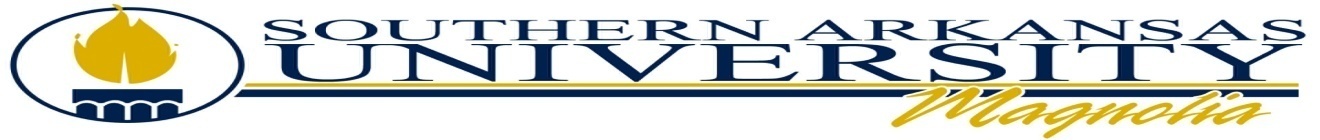 March 24, 2015Arkansas Democrat-GazetteGentlemen:Please run the attached NOTICE TO BIDDERS in the advertising section of your newspaper on Sunday, March 29, 2015.  Please mail three (3) copies of certified ad to Accounts Payable, P.O. Box 9403, Southern Arkansas University.Thank You.					Sincerely, 					Alan Davis					Director of Purchasing________________________________________________________________________				NOTICE TO BIDDERSSouthern Arkansas University, Magnolia, will receive sealed RFP’s in the Office of Financial Services at 2:00 p.m. on the date and for the item(s) as listed below:    DATE:      		 	   RFP#			             ITEMApril 14, 2015                         2015-4	Automatic Snack Vending ServicesFor specifications, contact the Office of Financial Services at 870-235-5095 or visit http://www.saumag.edu/finance/purchasing.asp. Mail sealed RFP’s to: Office of Financial Services, 100 East University, P.O. Box 9403, Magnolia, AR  71754-9403. RFP number must be listed on the outside of the sealed envelope. The University reserves the right to reject any or all RFP’s and waive informalities.						SOUTHERN 						Alan Davis						Director of Purchasing